For Sale by Owner: Listed by:Property Owner (815) 299-8637This property is for sale by owner.2 bedroom 2 bath:   900 sq ft10100 Burnt Store Rd UNIT 92, Punta Gorda, FL 33950Selling Price: $99,900OVERVIEWFURNISHED! MOVE IN READY! UPDATED! Quiet 55 plus resident owned park close to shopping and dining. Buyer must be interviewed & approved by Board. This tastefully finished 2/2 home comes fully furnished just as seen in the pics. Everything has been carefully maintained, just bring your personal touches and move in! This unit has an excellent view and is very close to park amenities such as pool and shuffle board! The unit features two outdoor lanai living areas to enjoy and can easily be A/C''d for added living space. This unit is perfect for seasonal use or full time. All appliances and furniture stay with property. A/C; washer/dryer; dishwasher and lanai windows are new within the last year. River Haven is located on Alligator Creek and is a Resident-Owned 55+ park with great amenities and low fees. Located just miles from Historic Downtown Punta Gorda. Amenities include a heated, caged park pool, club house, and marina with docks, storage lot for RV or boat, and social club. Land is Resident Owned and requires 5 shares of $1,000 each (Monthly HOA $207.50) or ten shares of $1,000 each (monthly HOA $170.) 2 Adults; 1 pet allowed, no size limit.Facts and featuresEditMobile manufactured Double Wide Built in 1972Forced airCentral airCarportMonthly HOA fee is based on shares purchased (resident owned park) 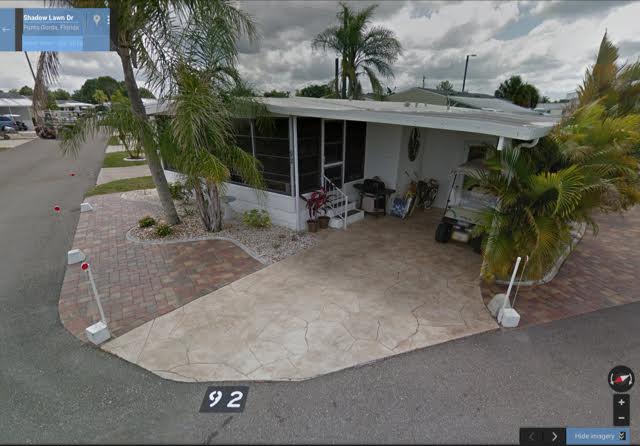 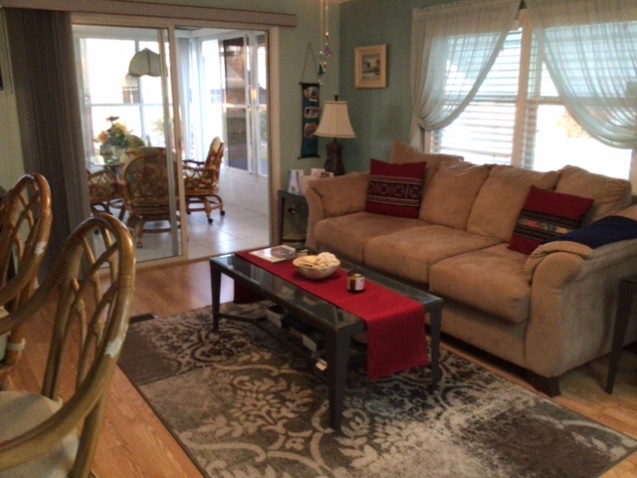 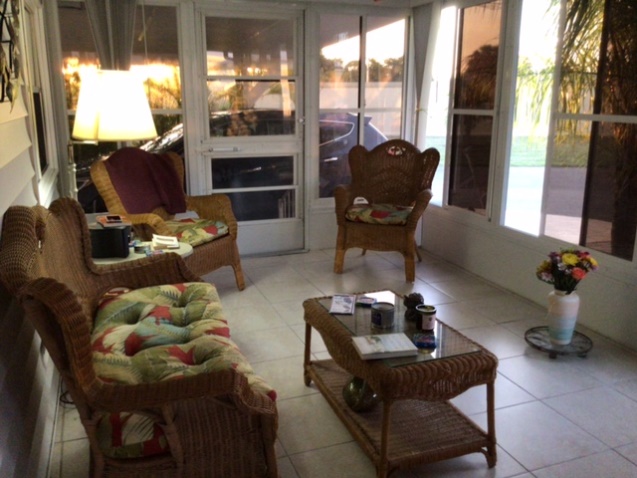 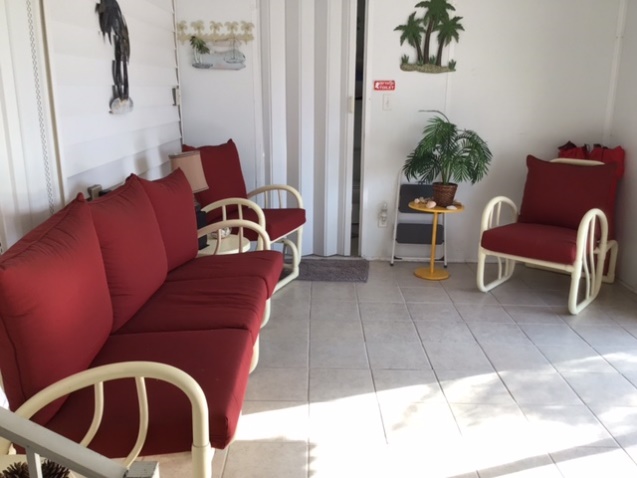 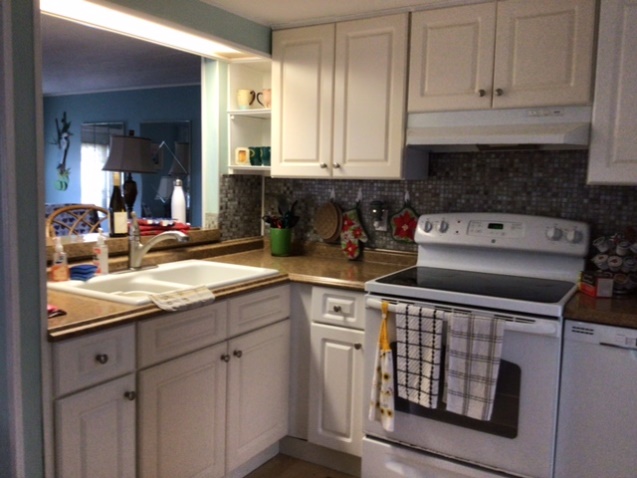 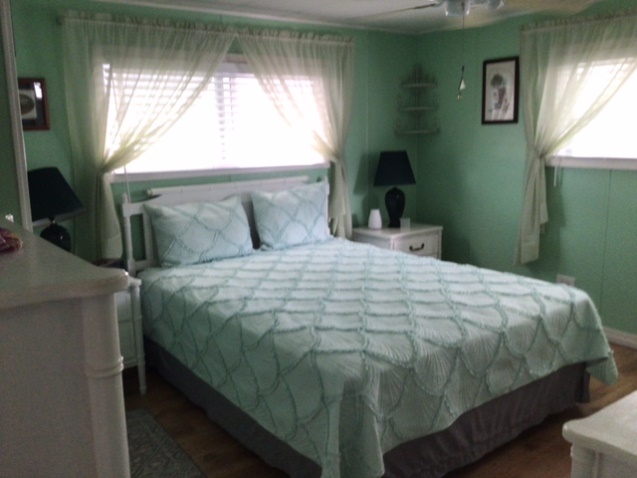 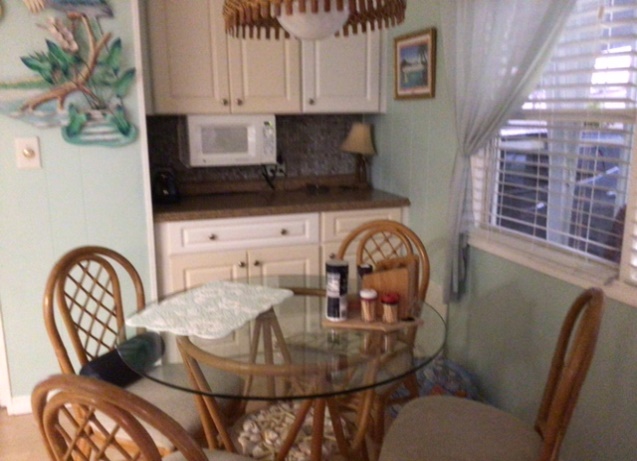 